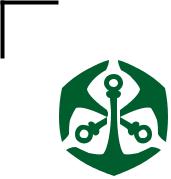 OLD MUTUAL SUPERFUND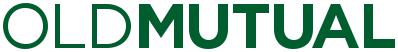 ADMISSION OF LIABILITY AND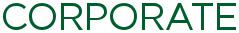 ACKNOWLEDGEMENT OF DEBTPlease complete in BLOCK LETTERS using black or blue ink.PLEASE FAX AND THEN POST THE COMPLETED FORM AND SUPPORTING DOCUMENTS TO:Claims DepartmentOld Mutual SuperFundPO Box 728Cape Town 8000Fax: 0860 383 848(Use this form only for compensation to an employer due to damages caused to it, and not where the employer has granted a housing loan)I, the undersigned, (insert full names)Member reference numberHereinafter referred to as the Debtor:1.	Acknowledge myself to be truly and lawfully indebted to, and in favour of (insert full registered name of employer) (the Creditor),which is due and owing by me to the Creditor in respect of damages deliberately caused by me to the Creditor by reason of my:for which I have, and hereby do, admit liability to the Creditor.I understand and agree that the admission in Clause 1 above shall constitute a written admission of liability in terms of Section 37D(1)(b)(ii)(aa) of the Pension Funds Act, 1956 (the Act), i.e. “A registered fund may deduct any amount due by a member to his employer on the date of his retirement or on which he ceases to be a member of the Fund, in respect of compensation, in respect of any damage caused to the employer by reason of theft, dishonesty, fraud or misconduct by the member, and in respect of which the member has admitted liability to the employer.”I acknowledge that the Old Mutual SuperFund (the Fund) may deduct the Principal Debt from any benefits due to me from the Fund in terms of the Rules of the Fund and in accordance with S37D of the Act.I understand that in the event that the benefit due to me from the Fund is not sufficient to cover the amount of the Principal Debt, the Creditor shall be entitled to exercise its right in law for the recovery of any outstanding amount/s.I warrant that this Admission of Liability and Acknowledgement of Debt has been signed by me freely and voluntarily, and that no duress has been placed on me to do so.Company registration number of the CreditorBanking details of the CreditorKindly provide proof of banking details (cancelled cheque OR copy of bank statement OR arrange for your bank to verify the account details, by signing and stamping this page).The Creditor	WitnessAll signatories to this document to initial at all deletions, alterations and insertions.Should any additional documentation be attached, it is to be initialled by all signatories signing on this page.Old Mutual is a Licensed Financial Services ProviderOld Mutual Life Assurance Company (South Africa) Limited, registration number 1999/004643/06	1	OM SuperFund Admission of Liability and Acknowledgement of Debt	omms	05.2014	L7007Identity numberScheme codein the amount ofRbeingRands (the Principal Debt),Dishonest misconductFraudTheftDishonestyThus done and signed on thisday of20in the presence of the undersigned witnesses.The DebtorWitnessWitnessWitnessName of bankBranch nameBranch codeBranch codeBranch codeBranch codeBranch nameBranch codeBranch codeBranch codeBranch codeAccount numberAccount numberAccount numberType of accountCurrentCurrentSavingsSavingsTransmissionTransmissionTransmissionTransmissionTransmissionTransmissionTransmissionTransmissionTransmissionTransmissionTransmissionTransmissionTransmissionTransmissionTransmissionTransmissionTransmissionTransmissionTransmissionTransmissionTransmissionType of accountCurrentCurrentSavingsSavingsTransmissionTransmissionTransmissionTransmissionTransmissionTransmissionTransmissionTransmissionTransmissionTransmissionTransmissionTransmissionTransmissionTransmissionTransmissionTransmissionTransmissionTransmissionTransmissionTransmissionTransmission